Załącznik nr 1 do SWZ - FORMULARZ OFERTOWY............................................................................................nazwa (firma) albo imię i nazwisko, siedziba albo miejsce zamieszkania i adres WykonawcyUNIWERSYTET MEDYCZNY W BIAŁYMSTOKUul. Jana Kilińskiego 1, 15-089 BiałystokOdpowiadając na ogłoszenie o przetargu nieograniczonym na świadczenie usług utrzymania czystości w budynkach Uniwersytetu Medycznego w Białymstoku, z podziałem na 5 części, zgodnie 
z wymogami określonymi w specyfikacji warunków zamówienia, oferuję wykonanie usługi za cenę ofertową:Część 1 – świadczenie usług w zakresie kompleksowego utrzymania czystości w budynkuHali Sportowej, ul.  Wołodyjowskiego 1, pow. 1365,67 m2:cena ofertowa brutto za cały okres trwania umowy: ………………………………. zł,słownie: ............................................................,cena ofertowa brutto za 1 miesiąc świadczenia usługi: …………………………………. zł słownie:…………………………………………………………..,Część 2 – świadczenie usług w zakresie kompleksowego utrzymania czystości w budynku Centrum Prewencji  i Medycyny Spersonalizowanej, ul. Jerzego Waszyngtona 15B, pow. 2456,04 m2:cena ofertowa brutto za cały okres trwania umowy: ………………………………. zł,słownie: ............................................................,cena ofertowa brutto za 1 miesiąc świadczenia usługi: …………………………………. zł słownie:…………………………………………………………..,Część 3 – świadczenie usług w zakresie kompleksowego utrzymania czystości w budynku Centrum Genomu, ul. Jerzego Waszyngtona 15C, pow. 846,24 m2:cena ofertowa brutto za cały okres trwania umowy: ………………………………. zł,słownie: ............................................................,cena ofertowa brutto za 1 miesiąc świadczenia usługi: …………………………………. zł słownie:…………………………………………………………..,Część 4 – świadczenie usług w zakresie kompleksowego utrzymania czystości w budynku Centrum Dydaktyki Stomatologicznej; lewe skrzydło budynku, ul. M. Skłodowskiej – Curie 24A, - Zakład Ginekologii i Położnictwa Praktycznego i Zakład Endokrynologii  Ginekologicznej i Ginekologii Wieku Rozwojowego oraz sale seminaryjne, pow. 550,91 m2:cena ofertowa brutto za cały okres trwania umowy: ………………………………. zł,słownie: ............................................................,cena ofertowa brutto za 1 miesiąc świadczenia usługi: …………………………………. zł słownie:…………………………………………………………..,Część 5 - świadczenie usług w zakresie kompleksowego utrzymania czystości w budynku Ośrodka Wsparcia Badań Klinicznych, ul.  Jerzego Waszyngtona 17, pow. 382,70 m2:cena ofertowa brutto za cały okres trwania umowy: ………………………………. zł,słownie: ............................................................,cena ofertowa brutto za 1 miesiąc świadczenia usługi: …………………………………. zł słownie:…………………………………………………………..,Oświadczam, że zrealizuję usługę w terminach określonych w SWZ.Oświadczam, że do realizacji usługi będą używane środki czystości i dezynfekcji spełniające wymagania opisane w Załączniku nr 3 do SWZ.Oświadczam, że zapoznałem się ze specyfikacją warunków zamówienia oraz wzorem umowy, przyjmuję warunki w nich zawarte i nie wnoszę do nich żadnych zastrzeżeń oraz, że zdobyłem konieczne informacje do przygotowania oferty.Oświadczam, że uważam się za związanego niniejszą ofertą na czas wskazany w SWZ.Zobowiązuję się w przypadku przyznania zamówienia do jego zrealizowania w ramach ceny ofertowej.Akceptuję warunek, iż zapłata wynagrodzenia za wykonanie zamówienia nastąpi wg zasad określonych we wzorze umowy do SWZ.Oświadczam, że załączone do specyfikacji warunków zamówienia wymagania stawiane Wykonawcy oraz postanowienia umowy, zostały zaakceptowane bez żadnych zastrzeżeń 
i zobowiązuję się w przypadku wyboru oferty, do zawarcia umowy w miejscu i terminie wyznaczonym przez zamawiającego. Oświadczam, że wypełniłem obowiązki informacyjne przewidziane w art. 13 lub art. 14 RODO1) wobec osób fizycznych, od których dane osobowe bezpośrednio lub pośrednio pozyskałem w celu ubiegania się o udzielenie zamówienia publicznego w niniejszym postępowaniu.*Rodzaj wykonawcy**:      mikroprzedsiębiorstwo    	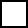       małe przedsiębiorstwo      średnie przedsiębiorstwo                                                                jednoosobowa działalność gospodarcza           osoba fizyczna nieprowadząca działalności gospodarczej      inny rodzaj 10.	Wadium w kwocie ................................ zostało wniesione w dniu ..................... 
w formie/formach   ....................................................................... 11. 	Po zakończeniu postępowania przetargowego prosimy zwrócić wadium na nasze konto (Bank 
i numer konta, na które ma być zwrócone wadium):       ...............................................................................................................................12.	Numer rachunku bankowego Wykonawcy, na który powinny zostać przelane środki za realizację przedmiotu zamówienia: ………………………………………….…………………………………13.	Oświadczam pod groźbą odpowiedzialności karnej, iż załączone do oferty dokumenty opisują stan faktyczny, aktualny na dzień otwarcia ofert (art. 233 k.k.).14. 	Oświadczam, iż•    nie podlegam wykluczeniu z postępowania na podstawie art. 7 ust. 1 ustawy z dnia 13 kwietnia 2022r. o szczególnych rozwiązaniach w zakresie przeciwdziałania wspieraniu agresji na Ukrainę oraz służących ochronie bezpieczeństwa narodowego;•   	nie podlegam wykluczeniu z postępowania na podstawie art. 5k ust. 1 Rozporządzenia Rady (UE) 2022/576 z dnia 8 kwietnia 2022 r. w sprawie zmiany rozporządzenia (UE) nr 833/2014 dotyczącego środków ograniczających w związku z działaniami Rosji destabilizującymi sytuację na Ukrainie;•   	w stosunku do podwykonawców oraz podmiotu/tów, na którego/ych zasoby powołuję się w niniejszym postępowaniu, nie zachodzą podstawy wykluczenia z postępowania 
o udzielenie zamówienia na podstawie art. 5k ust. 1 Rozporządzenia Rady (UE) 2022/576 
z dnia 8 kwietnia 2022 r. w sprawie zmiany rozporządzenia (UE) nr 833/2014 dotyczącego środków ograniczających w związku z działaniami Rosji destabilizującymi sytuację na Ukrainie.15. 	Numer REGON ..................................., NIP: ....................................................       	Województwo: ................................Tel.: ........................................................	       	Adres e-mail: ..................................... Strona internetowa: ............................	Osoba uprawniona do podpisania umowy:Imię: ………………………...., Nazwisko: ……………………..………..Stanowisko: …………………....................................................16. 	Integralną część oferty stanowią następujące dokumenty:........................................................................................……………………………………………………………………………….……Zgodnie z art. 18 ust. 3 Prawa zamówień publicznych, Wykonawca zastrzega, iż wymienione niżej dokumenty, składające się na ofertę, nie mogą być udostępnione innym uczestnikom postępowania:...........................................................................................................................................................   18. Inne informacje Wykonawcy:         ...............................................................................................................................................      kwalifikowany podpis elektroniczny Wykonawcy1) rozporządzenie Parlamentu Europejskiego i Rady (UE) 2016/679 z dnia 27 kwietnia 2016 r. w sprawie ochrony osób fizycznych w związku z przetwarzaniem danych osobowych i w sprawie swobodnego przepływu takich danych oraz uchylenia dyrektywy 95/46/WE (ogólne rozporządzenie o ochronie danych) (Dz. Urz. UE L 119 z 04.05.2016, str. 1). * W przypadku gdy wykonawca nie przekazuje danych osobowych innych niż bezpośrednio jego dotyczących lub zachodzi wyłączenie stosowania obowiązku informacyjnego, stosownie do art. 13 ust. 4 lub art. 14 ust. 5 RODO treści oświadczenia wykonawca nie składa (usunięcie treści oświadczenia np. przez jego wykreślenie).** Mikro przedsiębiorstwo to przedsiębiorstwo, które zatrudnia mniej niż 10 osób i którego roczny obrót lub suma bilansowa nie przekracza   2 mln EUR. Małe przedsiębiorstwo to przedsiębiorstwo, które zatrudnia mniej niż 50 osób i którego roczny obrót lub suma bilansowa nie przekracza 10 mln EUR. Średnie przedsiębiorstwo to przedsiębiorstwo, które zatrudnia mniej niż 250 osób i którego roczny obrót nie przekracza 50 mln EUR lub suma bilansowa nie przekracza 43 mln EUR